MONTHLY MILEAGE LOG TEMPLATE   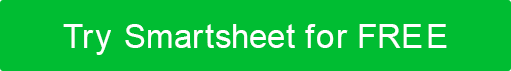 EMPLOYEE NAMEEMPLOYEE IDSUPERVISOR NAMEREIMBURSEMENT RATEREIMBURSEMENT RATEREIMBURSEMENT RATETOTAL MILESTOTAL MILESTOTAL MILESDEPARTMENTVEHICLE IDMONTH REPRESENTEDTOTAL REIMBURSEMENTTOTAL REIMBURSEMENTTOTAL REIMBURSEMENTDATE OF TRAVELPURPOSE OF TRAVELSTARTING POINTDESTINATIONODOMETER READINGSODOMETER READINGSTOTAL 
MILESADDITIONAL COMMENTSDATE OF TRAVELPURPOSE OF TRAVELSTARTING POINTDESTINATIONSTARTENDTOTAL 
MILESADDITIONAL COMMENTS00000000000000000EMPLOYEE SIGNATUREDATESUPERVISOR SIGNATUREDATEAPPROVALSDISCLAIMERAny articles, templates, or information provided by Smartsheet on the website are for reference only. While we strive to keep the information up to date and correct, we make no representations or warranties of any kind, express or implied, about the completeness, accuracy, reliability, suitability, or availability with respect to the website or the information, articles, templates, or related graphics contained on the website. Any reliance you place on such information is therefore strictly at your own risk.